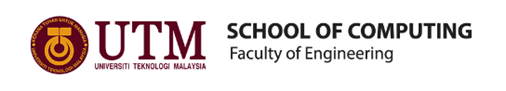 SEMESTER 1SESI 2019/2020UHMS1172 - DINAMIKA MALAYSIATUGASAN 1DISEDIAKAN OLEH :NUR ALEEYA SYAKILA BINTI MUHAMAD SUBIAN (A19EC0127)HAM JING YI (A19EC0048)HERTHIK PRATHABAN (A19EC0049)NUR HADIRAH MUNAWARAH BINTI ROZMIZAN (A19EC0201)MUHAMMAD ARIFF FANSURI ABDUL RAZAK BIN ROHAIZAD (A19EC0194)NAMA PENSYARAH: DR. HASHIM FAUZY BIN YAACOBTARIKH PENYERAHAN:  NOVEMBER 2019PENGENALANDalam konteks era pascamoden, kemajuan dalam sektor teknologi dan perisian merupakan sesuatu aspek yang agak penting bagi sesebuah negara maju pada abad ke 21 ini. Teknologi telah menguasai dunia ini dengan berleluasa. Hampir setiap saat masyarakat akan menggunakan teknologi dengan mengawal setiap perkara di hujung jari mereka. Keadaan ini menjadi amat penting kepada masyarakat kerana merupakan agenda baharu yang mendapat tempat dalam kehidupan masyarakat. Hal ini demikian kerana teknologi maklumat diwujudkan untuk menyenangkan kehidupan kita yang sibuk. Dunia kita kini yang beralaf siber telah melahirkan generasi kini yang celik IT. Sesungguhnya, kecanggihan teknologi mendatangkan kebaikan terhadap masyarakat dan negara kita. Sehubungan dengan itu pelbagai organisasi dan individu telah mengambil kesempatan ini untuk menceburi dan bersaing dengan organisasi antarabangsa bagi meningkatkan prestasi sendiri dan negara. Apabila kita mengaji latar belakang negara ini, sejak dekad 50-an dan 60-an, program perindustrian di negara ini dijalankan sebagai usaha untuk membangunkan ekonomi negara yang pada masa itu telah bergantung kepada getah dan bijih timah. Memandangkan harga kedua-dua komoditi ini tidak begitu stabil, kerajaan telah melancarkan program perindustrian bagi mencetuskan perkembangan ekonomi yang lebih pesat dan membangun. Industri-industri yang bercorak gantian import merupakan dasar pembangunan perindustrian pada masa itu.Manakala menjelang 70-an, kerajaan telah mempelbagaikan ekonomi dan lebih menitikberatkan pertumbuhan industri yang lebih pesat untuk menampung keperluan pekerjaan dan Dasar Ekonomi Baru (DEB). Tumpuan telah diberikan kepada industri-industri yang berasaskan eksport dan industri dengan ramai buruh. Mulai tahun 80-an pula, program perindustrian negara mengalami satu lagi perkembangan iaitu industri berat yang bertujuan untuk memperkukuhkan lagi asas perindustrian negara dan menambahkan kemahiran rakyat dalam bidang teknologi yang lebih tinggi. Industri ini juga bertujuan untuk mempercepatkan lagi proses perindustrian. Kerajaan memainkan peranan secara langsung di dalam merancang, melaksana, membiayai dan mengurus industri-industri berat memandangkan sektor swasta tidak mampu menanggung perbelanjaan.Kini wujudlah pelbagai organisasi yang berkemampuan tinggi dan terkenal di sidang antarabangsa.SOROTAN LITERATUREKONSEP DINAMIKADinamika berasal dari kata Dynamics yang bermaksud kekuatan, dinamika ialah kemampuan dan bertenaga untuk menggunakan ilmu atau kreatif serta innovatif kita untuk membuat sesuatu pembaharuan, penyesuaian dan kemajuan. Selain itu, definisi dinamika juga termasuklah sesuatu bertenaga yang sentiasa bergerak dan mampu untuk menyesuaikan diri di keadaan yang tertentu. Dinamika bermaksud adanya interaksi dan interdependensi antara satu sama lain.Definisi individu ialah orang-perseorang atau unit yang paling kecil untuk membentuk sebuah masyarakat. Dalam ilmu sosial, oleh kerana individu merupakan unit yang terkecil, unit ini tidak boleh dipisah lagi. Dinamika individu bermaksud diri-sendiri hendaklah berfikir, memproses, membuat kajian, menjalankan pembelajaran dan berinteraksi.Definisi dinamika masyarakat ialah kajian, perbincangan, pembelajaran, interaksi,dan pemprosesan mengenai sebuah masyarakat untuk mendapat satu tujuan atau matlamat. Masyarakat bermaksud pelbagai jenis kumpulan yang terdiri daripada banyak individu yang berlaku interaksi dengan satu sama lain. Menurut kamus pelajar Edisi Kedua, masyarakat ialah sekumpulan orang yang hidup bersama di sesuatu tempat yang sama dan mempunyai cara-cara hidup yang tertentu. Terdapat pelbagai jenis  lapisan masyarakat pada hari ini. Interaksi yang berlaku dalam masyarakat ini ialah dinamika masyarakat.Definisi negara ialah sekumpulan masyarakat yang hidup di sesuatu kawasan yang besar sangat dan mempunyai pemerintah, perlembagaan, kedaulatan politik, dan sistem pemerintahan. Pemerintah itu berkuasa untuk mengawal kepentingan rakyat di negara itu dan rakyat mesti mengakui pemerintah dan cinta akan negara. Dinamika negara ialah interaksi dan perbincangan yang dijalankan dalam sebuah negara. Dinamika ini merupakan dinamika yang paling besar kalao berbanding dengan atas. Kita akan nampak  perubahan-perubahan sosial masyarakat Malaysia yang bergerak secara dinamika. Kita akan memahami dinamika dalam pembinaan sistem politik, pembangunan, ekonomi dan hubungan etnik antara semua rakyat di sebuah negara.DINAMIKA BIDANG BERKAITAN	Sejarah bidang telekomunikasi mula pada tahun 1870-an dengan pengenalan alat telegraf. Sebagai contoh, sejarah awal telekomunikasi di Malaysia bermula di negeri Perak apabila sistem rangkaian telegraf pertama yang diletakkan di kediaman Residen British yang digunakan untuk menghubungkan pejabat Residen British di Kuala Kangsar dengan Pejabat Penolong Residen di Taiping terus ke pejabat Majistret di Matang, Perak pada 16 April 1876. Pada tahun 1886, sistem telegraf  telah ditingkatkan dan digunakan untuk mengubungkan Kuala Lumpur, Melaka dan Singapura. Perkhidmatan telefon mula diperkenalkan di Tanah Melayu pada tahun 1891 dan pada tahun 1895 telah terdapat 21 buah telefon di Kuala Lumpur yang disokong oleh kira-kira 400 batu talian telefon dan telegraf. Sistem telekomunikasi semakin berkembang sehinggalah zaman penjajahan Jepun.	Selepas Malaysia mencapai kemerdekaan pada tahun 1957, sistem telekomunikasi itu masih dititikberat dan pada tahun 1963 sistem rangkaian jauh di Sabah dan Sarawak mula dilaksanakan dengan menggunakan gelombang mikro untuk membawa trafik telefon dan televisyen dari Kudat ke Kuching. Pada tahun 1970, Perdana Menteri Malaysia , Tunku Rahman Putra telah membina sebuah satelit bumi. Pada tahun 1985, Jabatan Telekom Malaysia (JTK) telah memperkenalkan komunikasi tanpa wayar yang menggunakan radio selular mula.  Pada tahun 1987, JTK telah menjadi penswastaaan dan pembangunan telekomunikasi menjadi semakin rancak di bawah Syarikat Telekom Malaysia Berhad (STM) iaitu badan baru yang beroperasi sebagai sebuah syarikat telekomunikasi korporat. STM kini dikenali sebagai Telekom Malaysia (TM). Selepas 1 tahun iaitu tahun1988, CELCOM telah ditubuhkan bawah STM dan tahun1992, CELCOM adalah bawah naungan Technology Resources Industry (TRI) dan kini  kembali ke Telekom Malaysia. 	Bidang telekomunikasi Malaysia semakin berkembang dan stabil apabila terdapat banyak syarikat baru muncul seperti TIME, Maxis, Digi, RedOne dan banyak lagi. Mereka saling bersaing untuk mendapatkan profit dalam perniagaan. Persaingan mereka dalam bidang ini telah mendatangkan impak yang positif iaitu bidang telekomunikasi semakin rancak. Pada tahun 2007, pengumuman telah dikeluarkan bahawa Telekom Malaysia akan merombakkan semula unit komunikasi mudah alih termasuk CELCOM dan CELCOM kumpul di bawah Telekom Malaysia International yang menempatkan beberapa TM di luar negara. Hal ini akan melahirkan persaingan dalam perniagaan  dan TM International sekarang dinamakan Axiata. Sebagai contoh, Axiata Group Bhd telah mendapatkan profit sebanyak RM 209.04 M pada 30 Jun 2019.	Pengumunan Axiata Group Berhad dan Telenor ASA terkini telah dikeluarkan dan mengumumkan bahawa gabungan Celcom dan Digi akan menjadi syarikat telekomunikasi terbesar di Malaysia dalam tahun 2019. Kita mempercayai bahawa gabungan ini akan membawa penguntungan yang besar terhadap pasaran Asia Tenggara dan Asia Selatan untuk kedua-dua syarikat berkenaan.KAEDAH KAJIAN3.1 Metodologi adalah suatu set yang mempunyai pelbagai kaedah untuk menjalankan kajian. (‘Hornby’,1985). Kaedah kajian merupakan suatu usaha yang dilakukan samada secara individu atau berkumpulan bagi menyelesaikan sesuatu tugasan yang ingin di kaji. Antara kaedah-kaedah kajian  ialah kuantitatif, kualitatif, pemerhatian dan survei. Kaedah kuantitatif ialah data numerika dan ketepatan. Penyelidikan dilakukan melalui kajian eksperimental dan data numerika yang dipungut dan dianalisis dengan ujian statistik.Kaedah kualitatif pula merupakan satu kajian penyelidikan di mana pengkaji bergantung kepada pandangan peserta, menanyakan soalan yang luas dan umum, mengumpul data dalam bentuk perkataan atau teks daripada peserta dan menganalisa teks tersebut. Kajian tinjauan (survey) ini merupakan kaedah penyelidikan bukan berbentuk eksperimen yang paling popular digunakan dalam pelbagai bidang khusus. Kajian digunakan untuk mendapatkan maklumat daripada responden ramai. Kaedah kajian yang sistematik diperlukan untuk pengumpulan data adalah kerana kita mahu mengelakkan data bercampur-baur. Apabila data bercampur-baur, ia akan jurus mengakibatkan ralat dalam data dan kajian akan turut terjejas.3.2 Kaedah Pengumpulan Data	Kajian ini ialah mengenai dinamika sebuah organisasi bernama AXIATA yang berjaya dalam industri telekomunikasi utama di Asia di bawah kawalan Tan Sri Jamaludin Ibrahim. Data-data dikumpul daripada sumber-sumber seperti buku, majalah dan bahan bercetak yang lain serta sumber-sumber yang diambil secara online.HASIL KAJIAN 4a. Profil Organisasi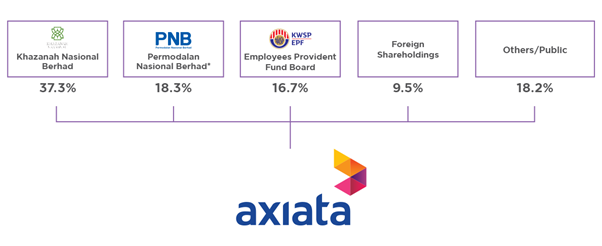  SEJARAHKhazanah merupakan pemegang saham utama dalam tiga syarikat telekomunikasi Malaysia yang mempunyai operasi serantau yang kukuh iaitu TIME dotCom Berhad, Telekom Malaysia Berhad dan Axiata Group Berhad. Axiata Group Berhad. Axiata Group Berhad (Axiata) adalah salah satu kumpulan telekomunikasi terbesar di Asia, dengan seramai 290 juta pelanggan di 10 buah negara. Axiata mempunyai kepentingan mengawal dalam pengendali mudah alih di Malaysia, Indonesia, Sri Lanka, Bangladesh, Kemboja dan Nepal, serta kepentingan strategik di India dan Singapura. Axiata memiliki edotco, sebuah syarikat infrastruktur telekomunikasi yang beroperasi di enam buah negara. Ia juga memiliki Services Digital Axiata, yang ditubuhkan pada tahun 2012 dan mempunyai portfolio 24 jenama digital yang diwujudkan dalam tempoh tiga tahun yang lalu.Sebagai ahli daripada kumpulan telekomunikasi terkemuka di Asia dalam usaha untuk mencapai visi untuk menjadi Juara Digital Generasi Baru menjelang 2022, Axiata telah mengubah indentitinya daripada entiti induk dengan portfolio aset mudah alih yang dimainkan ke dalam fokus perniagaan berasaskan Strategi Triple Core pada Digital Telco, Perniagaan Digital dan Infrastruktur. Sebagai pemimpin dalam industri telekom, kami berusaha untuk menyediakan perkhidmatan komunikasi bertaraf dunia menggunakan teknologi yang paling canggih. Dan cita-cita kita tidak berhenti di sana. Dengan kehadiran yang kuat di seluruh rantau ini, Axiata juga komited untuk memperbaiki kehidupan di negara-negara operasi kami. Kami memajukan Asia, satu langkah satu masa.VisionMemandangkan dunia menjadi semakin didigitalkan, peluang perniagaan baru sedang membentangkan diri di mana-mana tempat. Axiata berada di barisan depan revolusi ini, dengan matlamat menjadi juara digital menjelang 2022.MissionPada tahun 2008, kami memulakan dengan 40 juta pelanggan. Hari ini, 150 juta pelanggan menjadikan kami salah satu rangkaian terbesar di Asia, yang meliputi Malaysia, Indonesia, Sri Lanka, Bangladesh, Kemboja, Nepal, Myanmar, Thailand, dan Pakistan.STRUKTUR ORGANISASI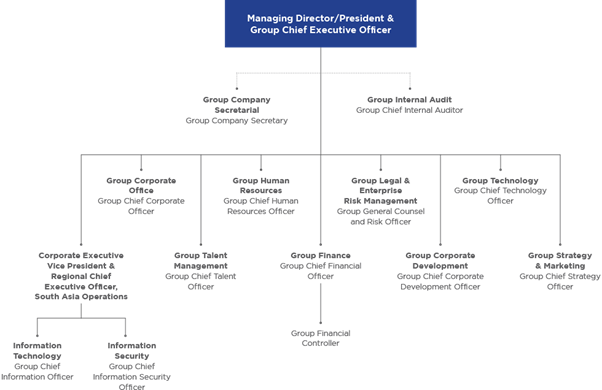 4b. Pencapaian organisasiAxiata sebagai sebuah organisasi berjaya membina infrastruktur yang mampu berdaya saing dengan pesaing lain yang beroperasi di Malaysia, pada tahun 2015, Axiata melalui anak syarikatnya, Celcom melengkapkan Malaysia dengan pusat transmisi 3500 4G LTE yang mampu memberi servis kepada 78% penduduk Malaysia. Servis 4G ini ialah servis wayarles yang lebih laju daripada 3G dan membolehkan pelanggan berkomunikasi melalui IP-mikrofon, strim video pada kelajuan 100Mbit/s dan 1Gbps di kawasan bandar.      	Celcom Axiata Berhad merupakan syarikat telekomunikasi mobil yang tertua di Malaysia. Ianya syarikat yang terawal yang memperolehi lesen telefon mudah alih, melalui pengenalan ART-900 (Automatic Radio Telephone), penggunaan ETACS (Extended Total Access Communication Systems).      	Dengan pemilikan Celcom, Axiata menyediakan perkhidmatan kepada kira -kira 12 juta pelanggan. Celcom mempunyai liputan servis terluas di Malaysia dengan menyediakan 81.7% ke 95% liputan 2G dan 3G. Celcom sentiasa melabur dalam usaha untuk menambah baik servisnya di Malaysia supaya mereka mengekalkan kedudukan syarikat teknologi terbaik di Malaysia.4c. Faktor kejayaanAntara faktor kejayaan AXIATA hingga ke hari ini ialah sikap konsistensi syarikat tersebut. AXIATA sangat profesional dalam mengekalkan syarikat mereka untuk terus hidup dalam bidang mereka. Apabila berlaku masalah, mereka akan mengkaji dan menyelesaikannya dan bukannya lari daripada masalah yang mereka hadapi. AXIATA selalu memperbaiki kualiti khidmat mereka demi keselesaan pengguna.	Selain itu, mempunyai kakitangan yang bagus juga adalah antara faktor kejayaan AXIATA. Kakitangan yang bagus merupakan punca kejayaan walau dalam apa jenis syarikat sekalipun. AXIATA sangat menitik beratkan perihal kakitangan mereka. Seterusnya, AXIATA mempunyai sifat berdaya saing. Apabila ada syarikat lain meningkat maju, AXIATA tidak akan melepaskan peluang mereka untuk mencuba dan menjadi lebih baik daripada syarikat-syarikat lain.4e Prospek Masa HadapanPada 26 Julai 2019, Celcom Axiata telah menjalankan tempoh percubaan untuk teknologi 5G di pusat Celcom yang terletak di Petaling Jaya. Percubaan ini dijalankan untuk menguji kestabilan rangkaian 5G sebelum mengembangkan liputannya ke seluruh Malaysia.      	Pengujian Teknologi 5G ini akan melihat pelbagai jenis aplikasi baharu, membuktikan kemampuan 5G untuk menampung sistem Smart Cities dan penetrasi Internet of Things (IoT) dalam industri pengangkutan, agrikultur, pendidikan dan lain-lain. Penkembangan ini diharap membawa lebih banyak pengguna ke servis Celcom Axiata.      	 Ujian tersebut berjaya membuktikan bahawa sistem 5G ini mampu menampung kelajuan 6Gbps walaupun dalam kawasan bandar yang sesak, melalui bangunan MIMO (massive input, massive output).KESIMPULANKejayaan syarikat AXIATA iaitu salah satu syarikat terbesar dalam negara Malaysia ini sewajarnya dijadikan contoh buat mereka yang ingin berjaya dan terus maju dalam bidang masing-masing. Semangat untuk terus berjaya perlulah ditanam  dalam diri individu sejak kecil lagi. Ini adalah demi masa hadapan negara Malaysia iaitu untuk terus maju hingga setanding dengan negara-negara maju yang lain.Sepanjang penyelidikan kami tentang syarikat AXIATA ini, kami sangat berbangga melihat kejayaan yang dikecapi oleh AXIATA yang sering bekerjasama bersama syarikat-syarikat antarabangsa yang lain . Hal ini semestinya dapat menaikkan nama negara disamping nama syarikat juga dapat  diharumkan di persada dunia.RUJUKANSANI, I. (2019, MEI 6). Celcom, DiGi bergabung jadi syarikat telekom terbesar Malaysia. Retrieved from ASTRO AWANI: http://www.astroawani.com/berita-bisnes/celcom-digi-bergabung-jadi-syarikat-telekom-terbesar-malaysia-206984Sejarah telekomunikasi di Malaysia. (2012, JULAI 5). Retrieved from Inovasi Tekno: http://inovasitekno.blogspot.com/2012/07/mesin-telegraf-yang-pertama-sejarah.htmlSEJARAH TELEKOMUNIKASI MALAYSIA . (2012, MARCH 11). Retrieved from ANAK TIMUR 89: http://anaktimur89.blogspot.com/2012/03/sejarah-telekomunikasi-malaysia.html